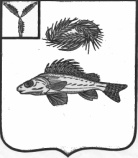 	СОВЕТ	ЧАПАЕВСКОГО МУНИЦИПАЛЬНОГО ОБРАЗОВАНИЯЕРШОВСКОГО РАЙОНА САРАТОВСКОЙ ОБЛАСТИРЕШЕНИЕот 03.03.2016  года 							№ 48-81 Об итогах исполнения бюджетаЧапаевского муниципального 
образования  за 2015 год  Рассмотрев итоги исполнения бюджета Чапаевского муниципального образования Ершовского района Саратовской области за 2015 год, руководствуясь статьей 55 Устава Чапаевского муниципального образования Ершовского района Саратовской области и статьей 21 Положения о бюджетном процессе в муниципальном образовании, Совет Чапаевского муниципального образования Ершовского района Саратовской области Решил:1.Принять к сведению информацию главного специалиста администрации Чапаевского муниципального образования Гариной И.В. об итогах исполнения бюджета Чапаевского муниципального образования за 2015 год.2.Утвердить итоги исполнения бюджета Чапаевского муниципального образования согласно представленному отчету об исполнении бюджета Чапаевского муниципального образования за 2015 год по доходам в сумме 4829,4 тыс.рублей , что составляет 151,7 процентов  к плану 12 месяцев.3.Утвердить итоги исполнения бюджета Чапаевского муниципального образования согласно представленному отчету об исполнении бюджета Чапаевского муниципального образования за 2015 год по расходам в сумме 2914,3 тыс.рублей, что составляет 90,5 процента к плану 12 месяцев.4.Принять к сведению информацию о численности муниципальных служащих и работников муниципальных учреждений с указанием фактических затрат на их денежное содержание за 12 месяцев 2015 года согласно приложению №2. 5. Настоящее решение вступает в силу со дня его официального обнародования.

Глава Чапаевского МО 							Шилин Н.С.
 
                                                                                               приложение № 1                                                                       Отчетоб исполнении бюджета Чапаевского муниципального образования   на 1 января 2015 года                                                                                                         тыс.рублей1.Доходы бюджета2. Расходы бюджета Главный специалист администрации Чапаевского МО:            	                     И.В.Гарина                                           Пояснительная запискак отчету об исполнении бюджета за 2015 годИз приложения №1 «Отчет об исполнении бюджета Чапаевского муниципального образования за 2015 год» видно, что доходы бюджета исполнены в сумме 4829,4 тыс.рублей при плане 3183,1 тыс.рублей на 151,7 %. Расходы бюджета исполнены в сумме  2914,3 тыс.рублей при плане 3218,9 тыс.рублей на 90,5 %.
За 2015 года по
 разделам 0103  Совет – 2.0 тыс.руб..ст.340 -1,0 тыс.руб., ст.290-1,0 тыс.руб..
по разделам  0104   расходы произведены на:Оплату труда (ст.211)  - 796,3
          начисления на оплату труда (ст.213) –  237,9  тыс.руб.                                                                                                                                                                                                                                                                                                                                                                                                                                         Услуги связи (221) – 10,2 тыс.руб.
           работы и услуги по содержанию имущества(ст.225)- 3,6 тыс.руб.
           прочие работы ,услуги  (ст.226) – 31,5 тыс.руб.
           прочие расходы (ст.290) -33,6 тыс.руб.,Увеличение стоимости матер.запасов (ст.340)- ГСМ  107,9 тыс.руб.Итого по разделу 0104 администрация-1221,0 тыс.руб..
          Предоставление иных межбюджетных трансфертов другим бюджетам- 10,9 тыс.руб.,раздел  0113-
           прочие работы,услуги по разделу- 108,6 тыс.руб.
           раздел 0203             оплата труда  (ст.211)-41,8 тыс.руб.,
           начисления на заработную плату (ст.213)-11,9 тыс.руб.,увел.стоим.мат.запасов (ст.340)- 4,8 тыс.руб..
           Итого по разделу 0203 ВУС-58,5 тыс.руб..
           раздел 0409  дорожный фонд 297,8 тыс.руб.,           раздел 0801                        оплата труда по клубу (ст.211)- 946,5 тыс.руб.
           начисления на оплату труда (ст.213)- 206,8 тыс.рубКоммунальные услуги (223) – 31,3 тыс.руб.   Услуги по содержанию имущества (225) – 2,6 тыс.руб. Прочие услуги (226) – 27,7 тыс.руб .Прочие расходы (290) – 0,4 тыс.руб.
          Итого по разделу 0801-1215,3 тыс.руб.Главный специалист администрации:                   Гарина И.В.                                                                                                      Приложение № 2С В Е Д Е Н И Я о численности муниципальных служащих, работников, осуществляющих техническое обеспечение деятельности органов местного самоуправления , фактических затратах на их денежное содержание по Чапаевскому муниципальному образованию за 2014 год Главный специалист администрации
 Чапаевского МО: 								И.В.ГаринаНаименованиеКодУточнен.план на2015 год Исполнено на 01.01.2016	%	исполненияНаименованиеКодИсполнено на 01.01.2016Доходы бюджета – всего1518,23586,9286,27Налоговые доходы1202,43266,9271,70Налоги на прибыль, доходы 182 101 00000 00 0000 000   215,4226,9105,33 Налог на доходы физических лиц 182 101 02000 01 0000 110    215,4226,9105,33Акцизы по подакцизным товарам(продукции),производимым на территории РФ000 103 02000 01 0000 110    318,1355,5111,77Налоги на  имущество   182 106 00000 00 0000 110    661,3 2676,9 404,80 Налог на имущество физических лиц   182 106 01030 10 0000 110     34,0             35,2 103,66Земельный налог   182 106 06000 00 0000 110     627,32641,7 	421,13 	Земельный налог с организаций  182 106 06030 00 0000 110     413,32215,8               536,11Земельный налог с физических лиц	    182 10606040 00 0000 110    214,0425,9              199,05Госпошлина, сборы  182 108 00000 00 0000 110       7,67,6100,0НЕНАЛОГОВЫЕ ДОХОДЫ       315,8320,0101,33Доходы от реализации имущества, находящегося в собственности сельских поселений, в части реализации основных средств по указанному имуществу000 114 02050 10 0000 410       315,8320,0101,33 Дотации на выравнивание бюджетной обеспеченности    721 202 01001 10 0003 1511294,81149,3 78,8  Дотации на выравнивание бюджетной обеспеченности    721 202 01001 10 0004 15134,634,6100,0Субвенции  бюджетам поселений на осуществление первичного воинского учета721 202 03015 10 0000 151 58,558,5 100,0 Иные  межбюджетные трансферты721 202 04999 10 0000 151	277,0-НаименованиеКОДБюджетные ассигнованияБюджетные ассигнованияИсполнено на 01.01.2016%%НаименованиеКОДГод 2015Исполнено на 01.01.2016Год 2015Функционирование законодательных (представительных) органов местного самоуправления000 0103 9110220  1,72,0 117,6Функционирование органов исполнительной власти, администраций000 0104 0020499 000 1029,4  1250,6121,5  Другие общегосударственные вопросы000 0113 0900200 000120,7100,0Национальная оборона000 0203 9000000 65,0  58,5 90,0Национальная экономика000 0409 2800100 000318,1338,4 106,4Культура и кинематография000 0801 4400000 0001098,71448,7131,8ВСЕГО РАСХОДОВ      2512,9      2512,93218,9     128,1    128,1    128,1    128,1НаименованиеЧисленность (чел.), в том числеЧисленность (чел.), в том числеЧисленность (чел.), в том числеФактические затраты на денежное содержание (тыс.руб.)Фактические затраты на денежное содержание (тыс.руб.)Фактические затраты на денежное содержание (тыс.руб.)НаименованиевсегоМуниципальные служащиеРаботники, осуществляющие техническое обеспечение деятельности органов местного самоуправлениявсегоМуниципальные служащиеРаботники, осуществляющие техническое обеспечение деятельности органов местного самоуправленияАдминистрация Чапаевскогомуниципальногообразования  5321034,2890,1 144,1 МКУ «Чапаевский СДК»101153,3      Итого15322187,5890,1 144,1 